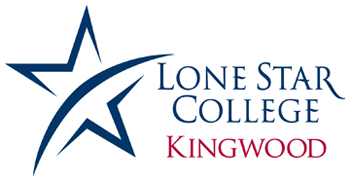 Occupational Therapy Assistant ProgramScoring Chart for Admission 2021Student Name: _________________________   Student ID#: _____________________________All courses accepted into the Occupational Therapy Assistant program must be completed with a grade of C or higher.Applicants must have a cumulative Lone Star College System GPA of 2.0 or higher to apply.  Applicants who have not completed any classes at LSCS should contact the OTA Department for application instructions.Ranking Criteria for Admission 					                             Total:                                       96                       _____________CategoryExplanationPossible PointsOfficial Points1.Grade Points for the following courses:ENGL 1301BIOL 2401PSYC 2301Calculate the GPA of these coursesA=4     B=3     C=2Multiply the grade points by the credit hour 40Must have a minimum of 25 points to apply2.Grade Points for the following courses:BIOL 2402PSYC 2314Creative Arts/Language, Philosophy & Culture (Approved Courses for the AAS Degree)Calculate the GPA of these coursesA=4     B=3     C=2Multiply the grade points by the credit hour 403.Core Course GPA from Category 1 of Score SheetMust have a minimum GPA of 2.5 to applyCore Course GPA x 2.5104.Previous EducationPoints are awarded for the highest educational degree earned.Certificate - Healthcare related = 0.5 Associate Degree = 1.0Bachelor Degree = 1.5Master/Doctorate Degree = 2.025.Healthcare Work ExperienceOT Aide – 2 points*Other – 1 point*Hands-on patient care required26.Observation Hours (*Optional)*Maximum of 10 hours allowedNumber of Hours x 0.227.If any of the required courses are repeated, there will be a deduction of points from the total score earned.  If a course is repeated 3 times, 1 point will be deducted.  If a course is repeated 4 or more times, 2 points will be deducted. Course withdrawals (W) are counted as repeated classes.Course                    # of Times RepeatedENGL 1301BIOL 2401PSYC 2301BIOL 2402PSYC 2314CA/LP&C